Eğitimhane.Com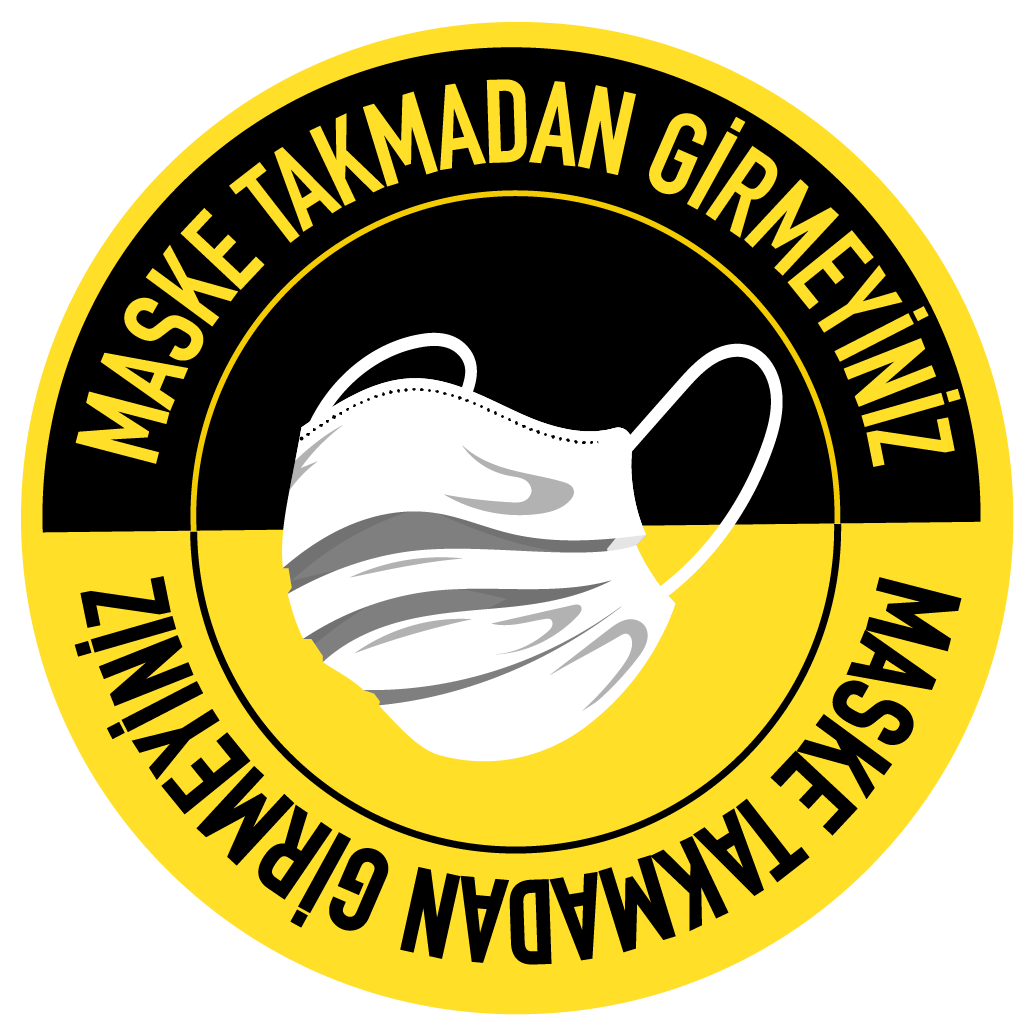 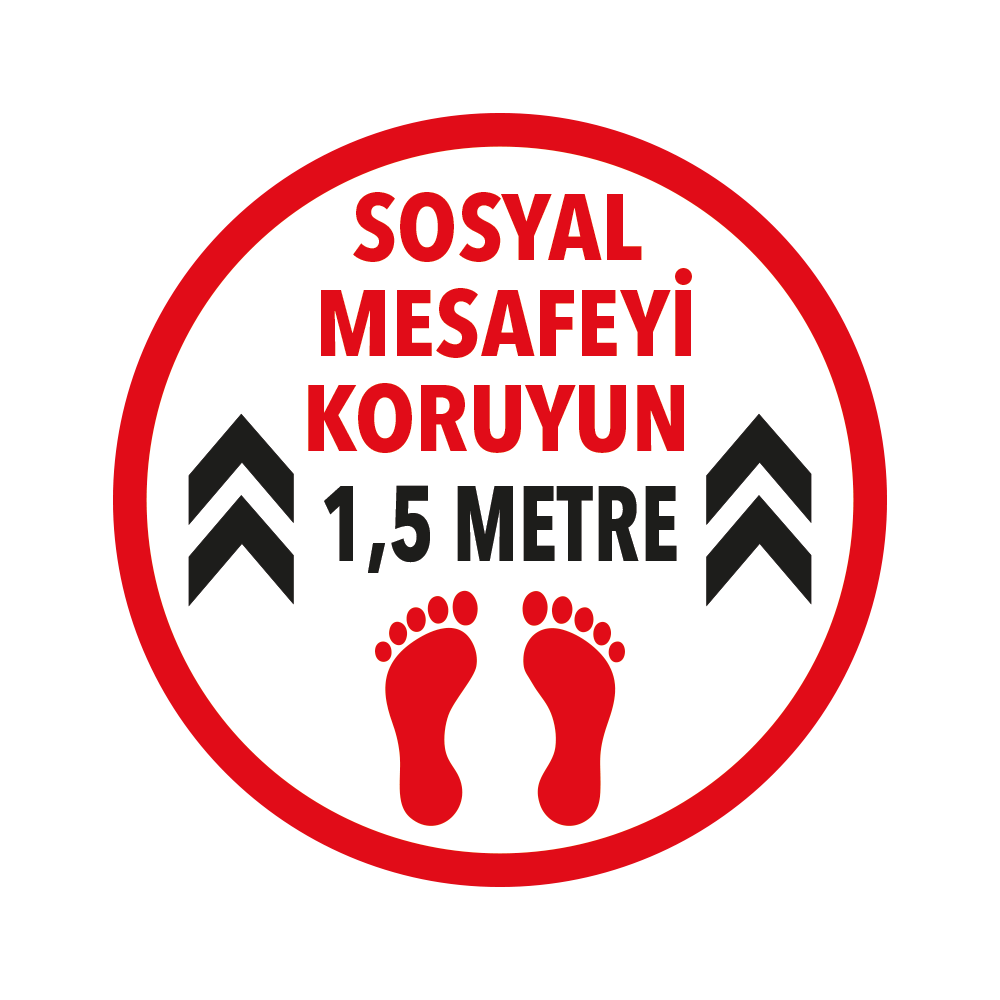 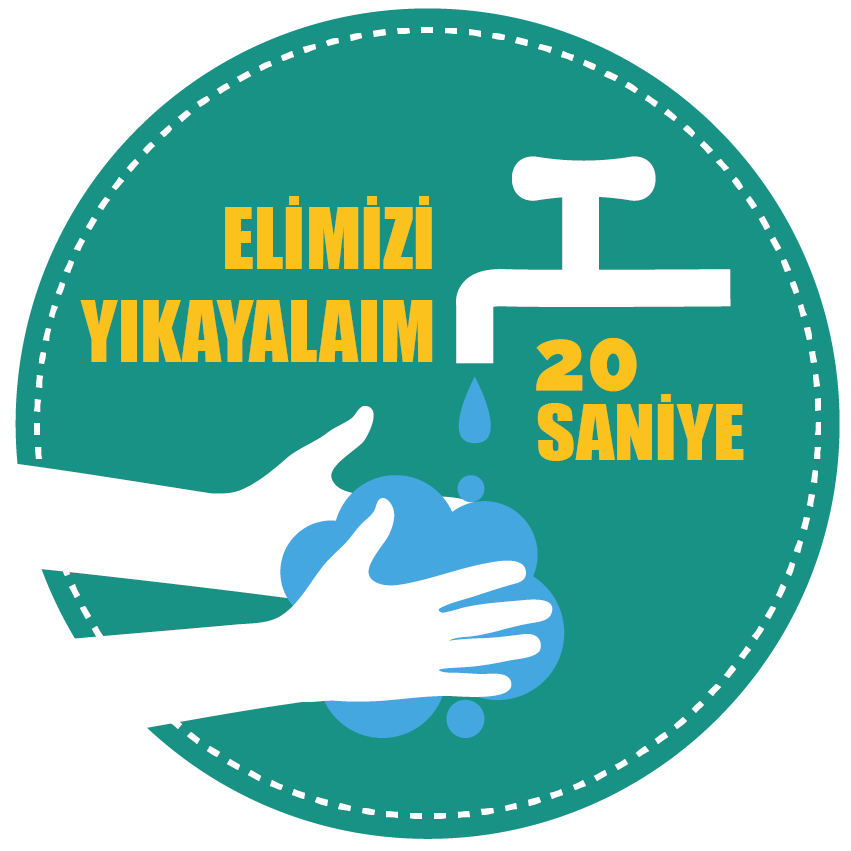 